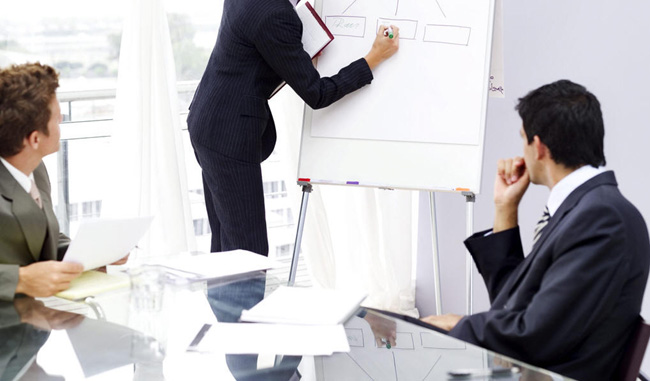 Course ObjectiveTo conceive and follow a Refinery shutdown schedule.To learn about strict works schedule for Refinery Turnaround planning in the different departments involved in a unit shutdown.To provide an up-to-date information on present and future trends processes of oil refining.Will have better understanding the causes of Turnaround failures andHow to overcome the issuesUnderstand the importance to have proper Turnaround Management processTo enhance the company’s turnaround management capabilities, and to ensure a team approach in the planning and execution of plant shutdowns and turnaroundsProvide a comprehensive understanding of effective turnaround management techniques and implementationCreate awareness of planning methods and an integrated organisational approach in the execution of successful turnaroundsIncorporate latest developments in turnaround planning and management techniques and emerging industry trendsHave a much clearer understanding of their own and every other team members role in ensuring a successful turnaroundTarget AudienceManagers and supervisors involved in turnaround planning, scheduling, and execution and all personnel responsible for the planning, scheduling, management and execution of the turnaround. It includes, among others, the plant manager, maintenance manager, turnaround manager, turnaround planner/scheduler and field supervisors.Often the maintenance manager will also act as the turnaround manager. Also, field supervisors could consist of contractor personnel.Refinery   Turnaround Directors or Shutdown Managers and CoordinatorsPlanning/Scheduling and Cost Control StaffConstruction Superintendents and SupervisorsOperations Shutdown/Outage CoordinatorsProject Managers, Engineers and Contract AdministratorsPlant ManagersInspection groupsMaintenance groups Participation from Contracts & Procurement, HSE group and Engineering groups are alsoEncouraged.Mechanical engineers with at least five years’ experience in the turnaround or maintenance area in an oil refinery.Course OutlineTurnaround Strategy Introduction to Refinery Turnaround, Shutdown.Turnaround Management and PhilosophyMilestone PlansWork ScopeWhy Turnarounds and Shutdowns are requiredKey success factors in Turnaround Management performanceBarriers in the implementation of the Turnaround ManagementLong term strategic plansTurnaround risk managementFormation of turnaround organization ,roles & responsibilitiesTurnaround Tactics & PreparationThe shutdown and turnaround phasesScope development processInspectionCapital projects and plant modificationsPlanningSchedulingCost estimationCost ManagementTurnaround PlanningContracting• Contract strategy-types of contracts and contractorsProcess OperationsProjects/EngineeringTurnaround Execution PlanStrategic PlanningScope ControlDetailed planningResources planningQuality planning and managementHSSE planning and HSSE ManagementRevision and review of proceduresProcurement and Materials Management TrainingsContingency and risk mitigation plansPre Turnaround planningExecution and Cost ControlDealing with emergent and additional worksCommunication and progress reportsTurnaround Performance KPIsTurnaround Readiness AssessmentTurnaround Closure and Lessons LearntClose Out AssessmentOther Aspects of Turnaround planning, scheduling & cost estimationMaterial Procurement ProblemsOrganizational ProblemsCommunication ProblemsSafety/Health/EnvironmentalLogistics/Security ProblemsExecution ProblemsCloseout ProblemsPre-Turnaround Reviews ProblemsEmphasis will be placed on planning, scheduling, and management of turnarounds. Work selection, which is a key factor to turnaround duration and cost, will be discussed and a methodology presented to optimize the work scope.The Feature Of Asia Master Training And Development Centerwe pick up the customer from the airport to the hotel.we give the participant training bag includes all the necessary tools for the course.Working within groups to achieve the best results.All our courses are confirmed and we do not postpone or cancel the courses regardless of the number of participants in the course.We can assist you in booking hotels at discounted prices if you wish to book through us.We offer the certificate from Asia Masters Center for Training and Administrative Development.The Cost Of The Training Program Includes The Following:Scientific article on flash memory.Training Room.Training.Coffee break.The training bag includes all the tools for the course.Price (USD)Communicate with the training departmentto know the participation feesThere are offers and discounts for groupsThe details of the bank accountBank name: CIMB Bank Berhad  Account name: Asia Masters Center SDN. BHDBank account number: 80-0733590-5 Swift code: CIBBMYKLIBAN: Null